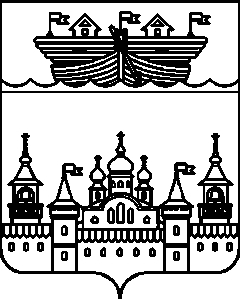 СЕЛЬСКИЙ СОВЕТСТАРОУСТИНСКОГО СЕЛЬСОВЕТАВОСКРЕСЕНСКОГО МУНИЦИПАЛЬНОГО РАЙОНАНИЖЕГОРОДСКОЙ ОБЛАСТИРЕШЕНИЕ15 октября 2021 года	№ 34Об отзыве депутатасельского Совета Староустинского сельсовета,делегированного в Земское собраниеВоскресенского муниципального районаНижегородской областиВ соответствии с Федеральным законом от 6 октября 2003 года №131-ФЗ «Об общих принципах организации местного самоуправления в Российской Федерации», Законом Нижегородской области от 3 октября 2008 года №133-З «О гарантиях осуществления полномочий депутата, члена выборного органа местного самоуправления, выборного должностного лица местного самоуправления в Нижегородской области», Уставом Староустинского сельсовета Воскресенского муниципального района Нижегородской области, утвержденным решением сельского Совета Староустинского сельсовета Воскресенского муниципального района Нижегородской области от 30 января 2019 года № 2, Порядком избрания (делегирования) депутатов сельского Совета Староустинского сельсовета в Земское собрание Воскресенского муниципального района Нижегородской области, утвержденным решением сельского Совета Староустинского сельсовета от 25 сентября 2015 года № 27, решением «О досрочном прекращении полномочий депутата сельского Совета Староустинского сельсовета Воскресенского муниципального района Нижегородской области» от 04 августа 2021 года № 29, сельский Совет Староустинского сельсовета решил:1.Отозвать депутата сельского Совета Староустинского сельсовета Воскресенского муниципального района Нижегородской области по округу № 2, Горячева Александра Георгиевича, из Земского собрания Воскресенского муниципального района Нижегородской области с 15 октября 2021 года.2.Обнародовать настоящее решение на информационном стенде в здании администрации  сельсовета и разместить на официальном сайте администрации Воскресенского муниципального района Нижегородской области.3.Контроль за исполнением настоящего решения оставляю за собой.4.Настоящее решение вступает в силу со дня принятия.Заместитель председателяСельского СоветаСтароустинского сельсовета	М.А. Белова